	DOHODA O VYPOŘÁDÁNÍ BEZDŮVODNÉHO OBOHACENÍ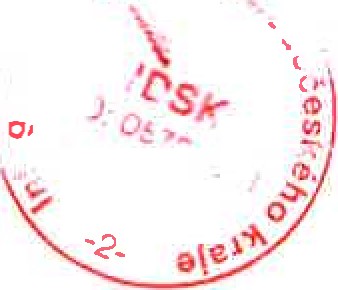 Uzavřená dle Š 2991 a násl. zákona č. 89/2012 Sb., občanského zákoníku, mezi smluvními stranami:ObjednatelemIntegrovaná doprava Středočeského kraje, příspěvková organizaceSokolovská 100/94, Praha 8 - Karlín, 186 OO IČO: 05792291 aDodavatelemCzech Consult spol. s.r.o. Zderazská 1 628/65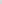 Praha Radotín, 153 00IČO 63073463Článek I.Popis skutkového stavul . Dne 13. 3. 2019 uzavřeli účastníci dohody smlouvu, jejímž předmětem plnění byla komplexní realizace přepravních průzkumů v systému PID v celkové výši 557 760 Kč bez DPH.Na výše uvedenou smlouvu se vztahovala povinnost uveřejnění prostřednictvím registru smluv v souladu se zákonem č. 340/2015 Sb., o zvláštních podmínkách účinnosti některých smluv, uveřejnění těchto smluv a o registru smluv (zákon o registru smluv), ve znění pozdějších předpisů.Smlouva nebyla publikována v registru smluv a z toho důvodu je neplatná.Vzhledem k tomu, že plnění smlouvy nastalo před jejím uveřejněním v registru smluv, výše uvedená plnění se tímto na obou stranách považují za bezdůvodné obohacení.Článek 11.Vypořádání bezdůvodného obohaceníl . Učastníci dohody se tímto domluvili na vypořádání bezdůvodného obohacení dle čl. I této dohody tak, že dojde k ponechání si vzájemného plnění,2. Každá ze smluvních stran prohlašuje, že se neobohatila na úkor druhé smluvní strany a jednala v dobré víře.Clánek 111.Závěrečná ustanoveníl . Rádným uveřejněním v registru smluv nabyla smlouva účinnosti a veškeré další závazky z ní vyplývající jsou nadále v platnosti.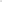 Vzájemná práva a povinnosti účastníků v této smlouvě výslovně neupravená se řídí příslušnými právními předpisy, zejména občanským zákoníkem.Tato dohoda nabývá účinnosti dnem uveřejnění v registru smluv dle zákona č. 340/2015 Sb., o zvláštních podmínkách účinnosti některých smluv, uveřejnění těchto smluv a o registru smluv (zákon o registru smluv), ve znění pozdějších předpisů.Smluvní strany se dohodly, že uveřejnění v souladu se zákonem o registru smluv provede Integrovaná doprava Středočeského kraje, příspěvková organizace, a to do 30 dnů od uzavření smlouvy.Tato dohoda je vyhotovena ve dvou stejnopisech, z nichž po jednom stejnopisu obdrží každá ze smluvních stran.Dohoda je uzavřena k datu podpisu poslední smluvní strany a nabývá účinnosti dnem uveřejnění v registru smluv.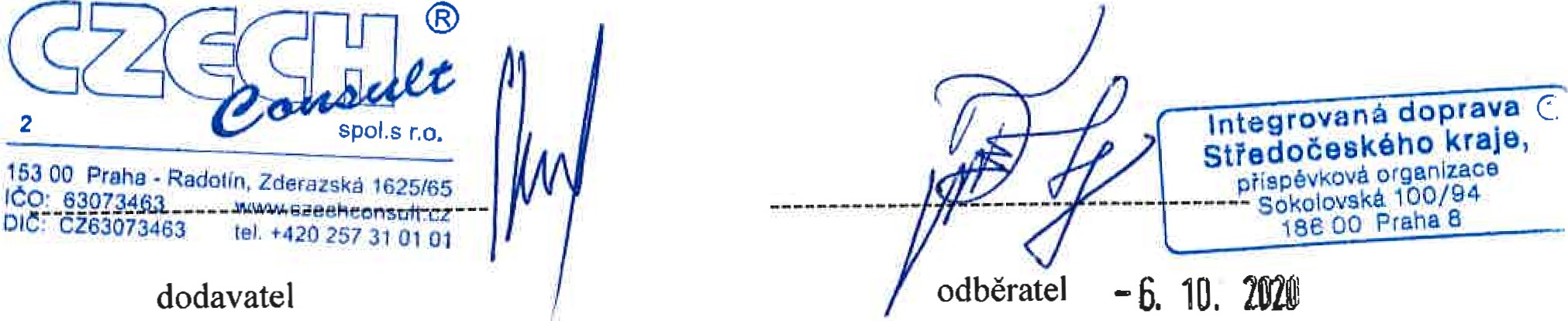 